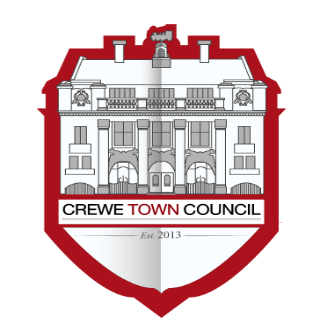 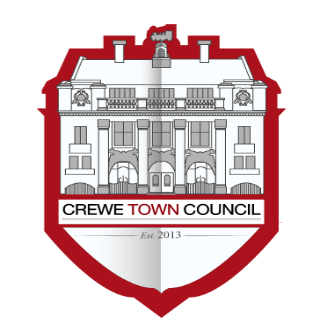 Minutes of the meeting held on 13th November 2018 Meeting closed: 19:4718/4/01PresentCllrs Appillat, Bailey, Brookfield, Houston, Hogben, Lundie, Maroni, B Minshall, John Rhodes, Jill Rhodes, Straine-Francis, Walton, D Yates and S Yates.In attendance: Steve McQuade (Town Clerk) A minutes silence was held in memory of Cllr John Hammond a well respected member of Cheshire East Council.18/4/02To receive and consider apologies for absenceApologies were received and accepted from Cllrs Beard, P Minshall and Roberts.As the Mayor could not be present Cllr S Yates took the Chair as Deputy Mayor. Cllr Yates read a statement from the Mayor concerning the events over the weekend to mark Armistice Day, the Mayor wished to be quoted as follows:‘I wanted to formally record tonight my sincere thanks to the CTC officers for their brilliant commitment in ensuring the weekend events were organised to perfection. I was very honoured to be part of this event and proud of our officers professionalism’  Cllr Yates then expressed his thanks on behalf of the Council for the support given by all the organisations, suppliers and individuals involved in the Armistice Day commemorations and the signing of a the new twinning agreement. The Chair showed the meeting the signed twinning agreement together with the prized gift from Macon which is a piece of trench art fashioned in France shortly after the end of the Great War. The Chair also noted that pictures had also been framed of the Mayor signing the agreement with the Deputy Mayor from Macon. These would be placed on the office wall and copies given to the Mayor as a souvenir of the events over the weekend.As part of the summary of the events over the weekend the Chair invited Mr David Bloor forward who presented the Council with a framed picture taken on Armistice Day. The picture is to be placed on the office wall. As a sign of gratitude the Chair presented Mr Bloor with a small gift in recognition of his support over the weekend.18/4/03To note declarations of Members’ interestsCllr B Minshall declared a pecuniary interest in relation to an item on the payment schedule (Element Hosting). Cllr Brookfield declared an interest as a recipient of a gift on the payment schedule.18/4/04To confirm and sign the minutes of the meeting held on 25th September 2018 The minutes of the previous meeting were agreed and signed as an accurate record.18/4/05Public Participation
A period not exceeding 15 minutes for members of the public to ask questions or submit commentsThe following questions and statement were made:Mr Barker (Lyme Tree Avenue) raised an issue with regard to a refurbishment of his local play park that had been promised by Cheshire East and which had not been delivered or at least not delivered to anywhere near the required standard. The request made was for a full refurbishment. Cllr Brookfield replied that this is a matter that has and will continue to be raised with Cheshire East. Cllr Simon Yates asked that a formal response be requested from Cheshire East/Ansa. Mr Moore submitted a written statement raising the plight of the town centre asking for a professional approach to be taken to regeneration. Cllr Simon Yates provided an update on the developments at the market and also the Royal Arcade in particular and confirmed the Council agreed with Mr Moore.18/4/06To receive a report from the Town Mayor and Deputy Mayor in relation to civic engagements attended Members noted the Civic Engagements and expressed pride in how the Town had come together to mark the 100th anniversary of the end of the Great War and also the pride in reaffirming the twinning relationship with Macon.Cllr S Yates reported on his attendance with Cllr D Yates at the Polish memorial service at the cemetery.Cllr Houston reported on the exchange visit to Macon over the previous weekend and noted the differences and similarities between the two towns. Visits had been undertaken to a range engagements including support for the homeless and the Armistice Parade in the centre of Macon.18/4/07To receive updates from Committee Chairs in relation to meetings held since the previous Town Council meeting:Finance and Governance (Cllr S Yates) – Not met since previous meeting.Town Development (Cllr Houston) – Minutes of the meeting held on 6th November (Draft), Items for Council consideration: None Planning Committee (Cllr John Rhodes) – Minutes of the meeting held on 16th October (Draft). Items for Council consideration: NoneCommunity Plan Committee (Cllr B Minshall) – Minutes of the meetings held on 15th October (Draft). Items for Council consideration: NoneMembers noted the minutes presented and the following updates from the respective Chairs:Town DevelopmentCllr D Yates flagged up the exciting range of events and activities that are expected to be delivered over the next 18 months which would build on Lumen, TrAction and Steampunk to name but three.Cllr S Yates referred members to a report discussed at Committee that provided an analysis of the TrAction event in the summer. Amongst the most notable points were:Satisfaction with the event was extremely high.The attendance by local people was above what would have been predicted.The attendance by hard to reach groups also exceeded expectations and showed that arts content in particular is reaching groups that would not normally access such material.The return on investment was estimated at 4.95:1. That is for every pound invested nearly five pounds was levered into the local economy.Cllr Yates stressed the importance of such reports in evidencing the impact and value for money arising from investment by the Town Council.PlanningCllr John Rhodes pointed out that more information is now available on the Cheshire East website with regard to the detailed project plan around the development on the market.Community PlanCllr B Minshall asked all members to help promote the Tree of Light ceremony on 7th December at 4:30pm in the cemetery.18/4/08To consider urgent grant applications (Cllr B Minshall): NoneThere were no grant applications.18/4/09To note any updates from members having attended external meetings. See agenda notes for Leader’s meetings.Members noted the meetings attended by the Leader. Cllr John Rhodes asked members to note his attendance at the consultation on the HS2 area action plan consultation with Cllr S Yates.18/4/10To note, consider and approve payments since the previous meeting as set out in the schedule below.Members approved the schedule for payment.18/4/11To note and consider the year to date financial summaryMembers noted the current financial position18/4/12To consider an update in relation to policing in Crewe Members noted the update and welcomed the proactive way in which the Police and the Council are working together. Cllr John Rhodes reported on a chance encounter with the Police and Crime Commissioner which afforded the opportunity to discuss levels of policing especially in Crewe South.Members also noted a meeting later in the week with the Commissioner to discuss the future of the Police station in Crewe.18/4/13Member questions to the Town Clerk/Responsible Financial Officer.There were no questions asked.18/4/14To note the date of the next meeting – 8th January 2018.Members noted the date of the next meeting.